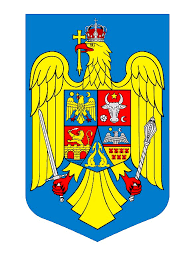 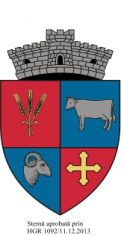 CUCERDEA, nr. 329, jud. MURES, 547190, tel./fax: 0265-457198, tel. 0265-457144, e-mail: cucerdea@cjmures.ro , web: www.e-comune.ro/primaria-cucerdea-msH O T Ă R Â R E A  nr. ______privind aprobarea  indexării impozitelor și taxelor locale pentru anul  fiscal 2025, cu rata inflației de 10,4 %Consiliul Local al comunei Cucerdea, judetul Mureș, întrunit în ședință ordinară din data de 25 aprilie 2024,             Având în vedere: - Referatul de aprobare nr. 1.294/04.03.2024 al proiectului de hotărâre prin care se propune aprobarea  indexării impozitelor și taxelor locale pentru anul  fiscal 2025, cu rata inflației de 10,4 % și Raportul de specialitate întocmit de Compartimentul financiar contabil, impozite și taxe locale din cadrul Aparatului de Specialitate al Primarului Comunei Cucerdea înregistrat sub nr. 1.295/04.03.2024,            - Rapoartele de avizare ale comisiilor de specialitate nr. 1, 2 și 3 înregistrate sub nr. ____, ____ și ____/ ___.____.2024, Anunțul nr. 1.296/04.03.2024 referitor la elaborarea proiectului privind aprobarea  indexării impozitelor și taxelor locale pentru anul  fiscal 2025, cu rata inflației de 10,4 %, în contextul prevederilor art. 7 din Legea nr. 52/2003 privind transparența decizională în administrația publică, republicată,    În conformitate cu prevederile art.16 alin (2), art. 20 alin. (1) lit. „b”, art. 27 şi art. 30 din Legea nr.273/2006 privind finanţele publice locale, cu modificările și completările ulterioare; Titlul IX –Impozite şi taxe locale din Legea nr. 227/2015 privind Codul fiscal, cu modificările și completările ulterioare,           În temeiul prevederilor Legii nr. 24/2000 privind normele de tehnică legislativă pentru elaborarea actelor normative, republicată şi actualizată, art 129 alin. (1), alin. (2) lit. „b”, alin. (4) lit. „c”, art. 139, art 196 alin. (1) lit. „a” din OUG 57/2019 privind Codul administrativ, cu modificările și completările ulterioare,H O T Ă R Ă Ș T E:             Art.1.  Se aprobă, pentru anul 2025, indexarea cu rata inflației de 10,4 %, a nivelurilor pentru valorile impozabile, impozitele și taxele locale și a altor taxe asimilate acestora, precum și a amenzilor prevăzute de Legea nr. 227/2015 privind Codul fiscal,  cu modificările și completările ulterioare, așa cum au fost ele prevăzute în anexa la HCL nr. 67/2023, modificată prin HCL nr. 5/2024, conform anexei care face parte integrantă din prezenta hotărâre.	 Art.2.  Prevederile prezentei hotărâri se aplică începând cu data de 01.01.2025.Art. 3. Primarul Comunei Cucerdea, prin Compartimentul financiar contabil, impozite și taxe locale din subordinea sa,  va asigura ducerea la îndeplinire a prevederilor prezentei hotărâri cu respectarea dispoziţiilor din actele normative în materie.Art. 4. Secretarul general al Comunei Cucerdea are responsabilitatea comunicării prezentei hotărâri Primarului Comunei Cucerdea, Instituţiei Prefectului Judeţului Mureș, Compartimentului financiar contabil, impozite și taxe locale şi se aduce la cunoştinţă publică prin publicarea acesteia pe pagina de internet: www.e-comune.ro/primaria-cucerdea-ms.ro.     PH nr. ____/2024                      Initiator,                                                          	Avizat pentru legalitate,            Primar MORAR VASILE                                	     	     Secretar General  Sabău Carmen-GeorgetaCUCERDEA, nr. 329, jud. MURES, 547190, tel./fax: 0265-457198, tel. 0265-457144, e-mail: cucerdea@cjmures.ro , web: www.e-comune.ro/primaria-cucerdea-msH O T Ă R Â R E A  nr. ______privind desemnarea  preşedintelui pentru şedinţele Consiliului Local Cucerdea pentru perioada mai  -  iulie 2024Consiliul Local al comunei Cucerdea, judetul Mureș, întrunit în ședință ordinară din data de ___ aprilie 2024,             Având în vedere: - Referatul de aprobare nr. 1.915 din 05.04.2024 al proiectului de hotărâre prin care se propune desemnarea  preşedintelui pentru şedinţele Consiliului Local Cucerdea pentru perioada mai  -  iulie 2024 și Raportul de specialitate întocmit de Secretarul general al Comunei Cucerdea  înregistrat sub nr. 1.916 din 05.04.2024,              - Rapoartele de avizare ale comisiilor de specialitate nr. 1, 2 și 3 înregistrate sub nr. ____, ____ și ____/ ___.04.2024,           În conformitate cu prevederile prevederile art. 13 alin (1) și alin. (3)  din Regulamentul de organizare şi funcţionare al Consiliului Local Cucerdea, aprobat prin HCL nr. 46/2019,            În temeiul prevederilor art. 123 alin (1) și alin. (3), art 129,  art. 196 alin. (1) lit. „a” şi art. 200 din OUG 57/2019 privind Codul administrativ, cu modificările și completările ulterioare,H O T Ă R Ă Ș T E:Art. 1. Se desemnează dl./d-na consilier local ________________ în funcţia de preşedinte de şedinţă a Consiliului Local Cucerdea, pentru următoarele 3 luni, respectiv mai  -  iulie 2024.Art. 2. Se desemnează dl./d-na consilier local ________________ în funcţia de supleant pentru şedinţele Consiliului Local Cucerdea, din următoarele trei luni, respectiv mai  -  iulie 2024.Art. 3. Primarul Comunei Cucerdea, va asigura ducerea la îndeplinire a prevederilor prezentei hotărâri cu respectarea dispoziţiilor din actele normative în materie.Art. 4. Secretarul general al Comunei Cucerdea are responsabilitatea comunicării prezentei hotărâriPrimarului Comunei Cucerdea, Instituţiei Prefectului Judeţului Mureș, consilierilor desemnați şi se aduce la cunoştinţă publică prin publicarea acesteia pe pagina de internet www.e-comune.ro/primaria-cucerdea-ms.ro.     PH nr. _____/2024                      Initiator,                                                          	Avizat pentru legalitate,            Primar MORAR VASILE                                	     	     Secretar General  Sabău Carmen-GeorgetaCUCERDEA, nr. 329, jud. MURES, 547190, tel./fax: 0265-457198, tel. 0265-457144, e-mail: cucerdea@cjmures.ro , web: www.e-comune.ro/primaria-cucerdea-msH O T Ă R Â R E A  nr. ______privind avizarea încheierii unui act adiţional la contractul nr. 982/16.04.2019  de delegare a gestiunii activităţilor de colectare şi transport a deşeurilor municipale şi a altor fluxuri de deşeuri, și operarea stației de transfer Târnăveni, componente ale serviciului de salubrizare al Județului Mureș din cadrul Sistemului de Management Integrat al Deșeurilor Municipale Solide din Județul Mureș (SMIDS Mureș) – zona 5 TârnăveniConsiliul Local al comunei Cucerdea, judetul Mureș, întrunit în ședința ordinară din data de 25 aprilie 2024,             Având în vedere:- Referatul de aprobare nr. 2.156 din 17.04.2024  al proiectului de hotărâre prin care se propune avizarea încheierii unui act adiţional la contractul nr. 982/16.04.2019  de delegare a gestiunii activităţilor de colectare şi transport a deşeurilor municipale şi a altor fluxuri de deşeuri, și operarea stației de transfer Târnăveni, componente ale serviciului de salubrizare al Județului Mureș din cadrul Sistemului de Management Integrat al Deșeurilor Municipale Solide din Județul Mureș (SMIDS Mureș) – zona 5 Târnăveni și Raportul de specialitate întocmit de Secretarul general al comunei Cucerdea înregistrat sub nr. 2.157 din 17.04.2024,           - Rapoartele de avizare ale comisiilor de specialitate nr. 1, 2 și 3 înregistrate sub nr. ____, ____ și ____/ ___.04.2024,Luând în considerare documentația transmisă de către ADI Ecolect Mureș prin adresa nr. 2067/12.04.2024, înregistrată la Primăria comunei Cucerdea sub nr. 2099/12.04.2024,Ţinând cont de prevederile  art.10 alin. (3), coroborate cu cele ale art. 34 și 35 alin. (1)  din Contractul de delegare nr. 982/16.04.2019  încheiat cu SC BISSDOG SRL, ale art.33 din Ordinul președintelui ANRSC nr.640/2022 privind aprobarea Normelor metodologice de stabilire, ajustare sau modificare a tarifelor pentru activităţile de salubrizare, precum şi de calculare a tarifelor/taxelor distincte pentru gestionarea deşeurilor şi a taxelor de salubrizare, cu modificările și completările ulterioare, precum şi de cele ale art.9 alin.(2) lit.„d” şi art.23 alin.(1) lit.„b” din Legea serviciilor comunitare de utilităţi publice nr.51/2006, cu modificările şi completările ulterioare,Având în vedere adresa  nr. 555/15.03.2024  al  SC BISSDOG SRL, raportul tehnico-economic nr. 134/05.04.2024 al ADI Ecolect Mureș,În temeiul prevederilor Legii nr. 24/2000 privind normele de tehnică legislative pentru elaborarea actelor normative, republicată și actualizată, ale art.129 alin.(2) lit. „d”, alin.(7) lit. „n”  precum şi ale art.139  alin. (1)  art. 196 alin. (1) lit. „a” şi art. 200 din OUG nr. 57/2019 privind Codul administrativ, cu modificările şi completările ulterioare, HOTĂRĂŞTEArt. 1. Se avizează, fișele de fundamentare actualizate, conform Fișelor de fundamentare cuprinse în anexa nr. 1 care face parte integrantă din prezenta hotărâre.Art.2. Se avizează ajustarea tarifului de operare al operatorului serviciului delegat, cu indicele prețurilor de consum total aferent perioadei septembrie 2023 – februarie 2024, de la 251,95 lei/tonă, fără TVA la 258,14 lei/tonă, fără TVA, pentru activitatea de colectare separată și transportul separat, al Deșeurilor Municipale, cu excepția deșeurilor de hârtie, metal, plastic și sticlă din deșeurile municipale, conform Fișei de fundamentare cuprinsă în anexa nr. 2 care face parte integrantă din prezenta hotărâre.Art.3. Se avizează ajustarea tarifului de operare al operatorului serviciului delegat, cu indicele preturilor de consum total aferent perioadei septembrie 2023 – februarie 2024 de la  262,24 lei/tonă, fără TVA la  269,47 lei/tonă, fără TVA, pentru activitatea de colectare separată și transportul separat al Deșeurilor Municipale de hârtie, metal, plastic și sticlă din deșeurile municipale, conform Fișei de fundamentare cuprinsă în anexa nr. 3 care face parte integrantă din prezenta hotărâre.Art.4. Se avizează ajustarea tarifului de operare al operatorului serviciului delegat, cu indicele preturilor de consum total aferent perioadei septembrie 2023 – februarie 2024  de la 87,16 lei/tonă fără TVA, la 89,13 lei/tonă fără TVA pentru activitatea de operare/administrare a staţiei de transfer de la Târnăveni, pentru deșeurile municipale, cu excepția deșeurilor de hârtie, metal, plastic și sticlă conform Fișei de fundamentare cuprinsă în anexa nr. 4 care face parte integrantă din prezenta hotărâre.Art.5. Se aprobă ajustarea tarifului de operare al operatorului serviciului delegat, cu indicele preturilor de consum total aferent perioadei septembrie 2023 – februarie 2024, de la 87,12 lei/tonă, fără TVA la 89,09 lei/tonă, fără TVA, pentru activitatea de operare/administrare a staţiei de transfer de la Târnăveni, fără transportul către facilitățile ulterioare, pentru deşeurile de hârtie, metal, plastic şi sticlă din deşeurile municipale, conform Fișei de fundamentare cuprinsă în anexa nr. 5 care face parte integrantă din prezenta hotărâre.Art. 6. Se avizează actul adiţional la Contractul nr. 982 din 16.04.2019, conform anexei nr.6 care face parete integrantă din prezenta hotărâre.Art. 7. Se mandatează Asociația de Dezvoltare Intercomunitară „Ecolect Mureş” prin Directorul executiv să semneze actul adiţional la contractul de delegare, avizat la art.6 din prezenta hotărâre.Art. 8. Se mandatează Primarul comunei Cucerdea, domnul Morar Vasile, să voteze în AGA ADI „Ecolect Mureş” aprobarea actului adițional conform art.6.Art.9. Prezenta hotărâre se comunică Primarului Comunei Cucerdea, Instituţiei Prefectului- Judeţul Mureș, ADI Ecolect Mureș care va supune aprobării în Adunarea Generală a Asociaților, şi răspunde de aducerea ei la îndeplinire, şi se aduce la cunoştinţă publică prin publicarea acesteia pe pagina de internet: www.e-comune.ro/primaria-cucerdea-ms.ro. PH nr. _____/2024	                     Initiator,                                                          		Avizat pentru legalitate,            Primar MORAR VASILE                                	     	     Secretar General  Sabău Carmen-GeorgetaCUCERDEA, nr. 329, jud. MURES, 547190, tel./fax: 0265-457198, tel. 0265-457144, e-mail: cucerdea@cjmures.ro , web: www.e-comune.ro/primaria-cucerdea-msH O T Ă R Â R E A  nr. ______privind declararea ca bunuri de uz și de interes public local și atestarea apartenenței la domeniul public al comunei Cucerdea a unor drumuri de exploatare agricolăConsiliul Local al comunei Cucerdea, judetul Mureș, întrunit în ședință ordinară din data de 25 aprilie 2024,             Având în vedere: - Referatul de aprobare nr. 2176 din 18.04.2024 al proiectului de hotărâre prin care se propune declararea ca bunuri de uz și de interes public local și atestarea apartenenței la domeniul public al comunei Cucerdea a unor drumuri de exploatare agricolă și Raportul de specialitate întocmit de Secretarul general al comunei Cucerdea înregistrat sub nr. 2177 din 18.04.2024,           - Rapoartele de avizare ale comisiilor de specialitate nr. 1, 2 și 3 înregistrate sub nr. ____, ____ și ____/ ___.04.2024,	Văzând Procesul verbalal Comisiei speciale de inventariere a domeniului public și privat al Comunei Cucerdea înregistrat sub nr. 510/25.01.2024,           În conformitate cu prevederile Legea nr. 287/2009 privind Codul civil, republicată, cu modificările și completările ulterioare, ale Legii nr. 7/1996 a cadastrului şi a publicităţii imobiliare, republicată, cu modificările și completările ulterioare, art. 153 alin. (4) din Ordinul Agenţiei Naţionale de Cadastru și Publicitate Imobiliară nr. 600/2023 pentru aprobarea Regulamentului de recepţie şi înscriere în evidenţele de cadastru şi carte funciară,           În temeiul prevederilor Legii nr. 24/2000 privind normele de tehnică legislativă pentru elaborarea actelor normative, republicată şi actualizată, art.129, alin. (2) lit.„c”, art. 139, art. 196 alin. (1) lit. „a”, art. 200, art. 286, alin. (1) și (4) din OUG 57/2019 privind Codul administrativ, cu modificările și completările ulterioare,H O T Ă R Ă Ș T E:             Art.1.  Se declară ca bunuri de uz și de interes public local următoarele imobile:-	drum de exploatare - înscris în CF nr. 60466 Cucerdea  sub A1 nr. cadastral/topografic 60466, în suprafață de 813 mp.,  reprezentând în natură teren neîmprejmuit, categoria de folosință drum, situat în Comuna Cucerdea, în extravilanul localității Cucerdea;-	 drum de exploatare - înscris în CF nr. 60787 Cucerdea  sub A1 nr. cadastral/topografic 60787, în suprafață de 8.204 mp.,  reprezentând în natură teren neîmprejmuit, categoria de folosință drum, situat în Comuna Cucerdea, în extravilanul localității Cucerdea.Art.2.  Se atestă apartenența la domeniul public al comunei Cucerdea a imobilelor identificate la art. 1 din prezenta hotărâre.Art.3.  Inventarul bunurilor care alcătuiesc domeniul public al comunei Cucerdea se va actualiza în mod corespunzător conform legislației în vigoare.Art. 4. Primarul Comunei Cucerdea, prin aparatul de specialitate din subordinea sa, va asigura ducerea la îndeplinire a prevederilor prezentei hotărâri cu respectarea dispoziţiilor din actele normative în materie.Art. 5. Secretarul general al Comunei Cucerdea are responsabilitatea comunicării prezentei hotărâri Primarului Comunei Cucerdea, Instituţiei Prefectului Judeţului Mureș, Compartimentului financiar contabil, impozite și taxe locale,  şi se aduce la cunoştinţă publică prin publicarea acesteia pe pagina de internet www.e-comune.ro/primaria-cucerdea-ms.ro.     PH nr. _____/2024                      Initiator,                                                          	Avizat pentru legalitate,            Primar MORAR VASILE                                	     	     Secretar General  Sabău Carmen-GeorgetaCUCERDEA, nr. 329, jud. MURES, 547190, tel./fax: 0265-457198, tel. 0265-457144, e-mail: cucerdea@cjmures.ro , web: www.e-comune.ro/primaria-cucerdea-msH O T Ă R Â R E A  nr. ______privind aprobarea ocupării domeniului public și privat  al Comunei Cucerdea necesar realizării obiectivului de investiții Racordare la RED Centrală Fotovoltaică –Pd=2,8MW, localitatea Cucerdea județul MureșConsiliul Local al comunei Cucerdea, judetul Mureș, întrunit în ședință ordinară din data de 25 aprilie 2024,             Având în vedere: - Referatul de aprobare nr. 2178/18.04.2024 al proiectului de hotărâre prin care se propune exprimarea acordului pentru utilizarea domeniului public și privat  al Comunei Cucerdea necesar realizării obiectivului de investiții Racordare la RED Centrală Fotovoltaică –Pd=2,8MW, localitatea Cucerdea județul Mureș și Raportul de specialitate întocmit de Compartimentul financiar contabil, impozite și taxe locale din cadrul Aparatului de Specialitate al Primarului Comunei Cucerdea înregistrat sub nr. 2179/18.04.2024,            - Rapoartele de avizare ale comisiilor de specialitate nr. 1, 2 și 3 înregistrate sub nr. ____, ____ și ____/ ___.____.2024, 	Văzând adresa înregistrată la Primăria comunei Cucerdea sub nr.1504/15.03.2024, depusă de SC Transilvania Green Power SRL și Certificatul de urbanism nr.3/12.03.2024 emis de Primăria Cucerdea în scopul Racordare la RED Centrală Fotovoltaică –Pd=2,8MW, localitatea Cucerdea județul Mureș,În conformitate cu prevederile art.12 alin.(1), alin. (2) și alin. (4), art. 14 alin. (2) din Legea nr.273/2006 privind finanţele publice locale, cu modificările și completările ulterioare; Titlul IX –Impozite şi taxe locale din Legea nr. 227/2015 privind Codul fiscal, cu modificările și completările ulterioare,           În temeiul prevederilor Legii nr. 24/2000 privind normele de tehnică legislativă pentru elaborarea actelor normative, republicată şi actualizată, art 129 alin. (1), alin. (2) lit. „b”, alin. (4) lit. „c”, art. 139, art 196 alin. (1) lit. „a” din OUG 57/2019 privind Codul administrativ, cu modificările și completările ulterioare,H O T Ă R Ă Ș T E:             Art.1.  Se aprobă ocuparea domeniului public și privat  al Comunei Cucerdea necesar realizării obiectivului de investiții Racordare la RED Centrală Fotovoltaică –Pd=2,8MW, localitatea Cucerdea județul Mureș.	Art.2.  (1) Investiția prevăzută la art. 1 se va realiza pe o suprafață de 283 mp din CF 60787 Cucerdea, CF 60466 Cucerdea, teren ocupat provizoriu pentru pozarea circuitului LEA 20kV racord la PC 20kV proiectat, din care 20 mp.  din CF 53200 Cucerdea va fi ocupat definitiv pentru amplasarea PC 20kV proiectat, conform anexei care face parte integrantă din prezenta hotărâre.	(2) Costurile aferente investiției menționate la art. 1 vor fi suportate de către SC Transilvania Green Power SRL, cu sediul social în municipiul Târgu Mureș, Piața Trandafirilor, nr.43, județul Mureș.Art. 3. Primarul Comunei Cucerdea, prin Compartimentul financiar contabil, impozite și taxe locale din subordinea sa,  va asigura ducerea la îndeplinire a prevederilor prezentei hotărâri cu respectarea dispoziţiilor din actele normative în materie.Art. 4. Secretarul general al Comunei Cucerdea are responsabilitatea comunicării prezentei hotărâri Primarului Comunei Cucerdea, Instituţiei Prefectului Judeţului Mureș, Compartimentului financiar contabil, impozite și taxe locale, SC Transilvania Green Power SRL şi se aduce la cunoştinţă publică prin publicarea acesteia pe pagina de internet: www.e-comune.ro/primaria-cucerdea-ms.ro.     PH nr. ____/2024                      Initiator,                                                          	Avizat pentru legalitate,            Primar MORAR VASILE                                	     	     Secretar General  Sabău Carmen-GeorgetaCUCERDEA, nr. 329, jud. MURES, 547190, tel./fax: 0265-457198, tel. 0265-457144, e-mail: cucerdea@cjmures.ro , web: www.e-comune.ro/primaria-cucerdea-msH O T Ă R Â R E A  nr. ______privind renunțarea la stația de încărcare pentru autovehicule electrice în cadrul proiectului „Reabilitare termică și eficientizare energetică Cămin cultural sat Bord, comuna Cucerdea"și actualizarea Documentației de Avizare a Lucrărilor de Intervenții, Devizul General  și a indicatorilor tehnico-economici pentru obiectivul „Reabilitare termică și eficientizare energetică cămin cultural sat Bord, comuna Cucerdea”  Consiliul Local al comunei Cucerdea, judetul Mureș, întrunit în ședință ordinară din data de 25 aprilie 2024,             Având în vedere: - Referatul de aprobare nr. 2.216/19.04.2024 al proiectului de hotărâre prin care se propune renunțarea la stația de încărcare pentru autovehicule electrice în cadrul proiectului „Reabilitare termică și eficientizare energetică Cămin cultural sat Bord, comuna Cucerdea" și actualizarea Documentației de Avizare a Lucrărilor de Intervenții, Devizul General  și a indicatorilor tehnico-economici pentru obiectivul „Reabilitare termică și eficientizare energetică cămin cultural sat Bord, comuna Cucerdea” și Raportul de specialitate întocmit de Compartimentul financiar contabil, impozite și taxe locale din cadrul Aparatului de Specialitate al Primarului Comunei Cucerdea înregistrat sub nr. 2.217/19.04.2024,- Rapoartele de avizare ale comisiilor de specialitate nr. 1, 2 și 3 înregistrate sub nr. ____, ____ și ____/ ___.04.2024, Văzând HCL nr. 37/2022 privind aprobarea proiectului și a cheltuielilor aferente proiectului pentru investiţia finanțată în cadrul PNRR, componenta C10 – Fondul local „Reabilitare termică și eficientizare energetică Cămin Cultural sat Bord, comuna Cucerdea”, Contractul de finanțare nr. 10756/2023 și HCL nr. 8/2024 privind aprobarea bugetului de venituri și cheltuieli al comunei Cucerdea pentru anul 2023, cu modificările și completările ulterioare,             În conformitate cu prevederile H.G. nr. 907/2016 privind etapele de elaborare şi conţinutul - cadru al documentaţiilor tehnico - economice aferente obiectivelor/proiectelor de investiţii finanţate din fonduri publice, ale Legii nr. 273/2006 privind finanțele publice locale, cu modificările și completările ulterioare, ale Ordinului nr. 999/2022 pentru aprobarea Ghidului specific - Condiţii de accesare a fondurilor europene aferente Planului naţional de redresare şi rezilienţă în cadrul apelurilor de proiecte PNRR/2022/C10, componenta 10 - Fondul local,          În temeiul prevederilor Legii nr. 24/2000 privind normele de tehnică legislativă pentru elaborarea actelor normative, republicată şi actualizată, art. 129 alin. (2) lit. „b”, alin. (4) lit. „d”, art. 139, art. 196, art. 198 alin, (1), art. 200 din OUG nr. 57/2019 privind Codul administrativ, cu modificările și completările ulterioare,H O T Ă R Ă Ș T E:       	Art.1.  Se renunță în cadrul proiectului „Reabilitare termică și eficientizare energetică Cămin cultural sat Bord, comuna Cucerdea", la execuția stației de încărcare pentru autovehicule electrice.     	Art.2.   Se aprobă Documentația de Avizare a Lucrărilor de Intervenții și Devizul General actualizat pentru obiectivul de investiţii „Reabilitare termică și eficientizare energetică Cămin cultural sat Bord, comuna Cucerdea”, conform anexei nr. 1 care face parte integrantă din prezenta hotărâre. 	Art.3.  Se aprobă indicatorii tehnico-economici actualizați pentru obiectivul de investiţii „Reabilitare termică și eficientizare energetică cămin cultural sat Bord, comuna Cucerdea”, conform anexei nr. 2 care face parte integrantă din prezenta hotărâre.Art.4. Numărul de locuitori deserviţi de proiect este de 1.283 locuitori.	Art. 5. Primarul Comunei Cucerdea, prin Compartimentul financiar contabil, impozite și taxe locale din subordinea sa, va asigura ducerea la îndeplinire a prevederilor prezentei hotărâri cu respectarea dispoziţiilor din actele normative în materie.Art. 6. Secretarul general al Comunei Cucerdea are responsabilitatea comunicării prezentei hotărâri Primarului Comunei Cucerdea, Instituţiei Prefectului Judeţului Mureș, Compartimentului financiar contabil, impozite și taxe locale şi se aduce la cunoştinţă publică prin publicarea acesteia pe pagina de internet www.e-comune.ro/primaria-cucerdea-ms.ro.   PH nr. _______/2024		Initiator,   			                                     Avizat pentru legalitate,          Primar MORAR VASILE					       Secretar General            						       			 Sabău Carmen-Georgeta